62 99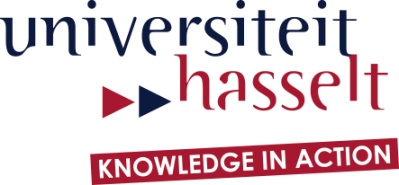 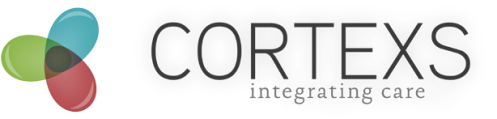 In het licht van onder meer de steeds ouder wordende bevolking, een toename van de mogelijkheden in de geneeskunde, de fragmentatie van het zorgaanbod, ... wil het interuniversitair Vlaams onderzoeksproject CORTEXS nagaan hoe de zorg voor mensen met een chronische aandoening nu en in de toekomst het best georganiseerd kan worden in Vlaanderen. De onderzoeksgroep Patiëntveiligheid, Gezondheidseconomie & Zorginnovatie van de Universiteit Hasselt richt zich in dit grootschalig onderzoek in deze fase op de huidige beleving van de zorg door u, als patiënt, aan de hand van een grondige vragenlijst.Daarvoor werken we samen met het Vlaams Patiëntenplatform voor de verspreiding van de vragenlijst via de patiëntenverenigingen om een zo breed mogelijk beeld te kunnen krijgen op de huidige organisatie van de chronische zorg. Via de bijgevoegde link krijgt u toegang tot deze vragenlijst. Wij wensen u van harte te danken voor uw gewaardeerde medewerking.